Отчет воспитателя о проделанной работе во второй младшей группе Вторник: 19.05. 2020 г.Воспитатель: Гаун Елена Михайловна.
В обучении приняло участие: 7 человек Текущая образовательная деятельность данного дня осуществлялась по следующим образовательным областям: 1) Математика тема: История« Про бабушку и дедушку» 2) Конструирование тема: «Домик» Родителям было предложено  закрепить умения сравнивать две равные группы предметов способами наложения и приложения; учить определять пространственное расположение предметов, используя предлоги на, под, и.т.д. Учить строить домик и забор вокруг него.Отзывы родителей и фото отчёт показал, что дети с интересом принимали участие в образовательном процессе.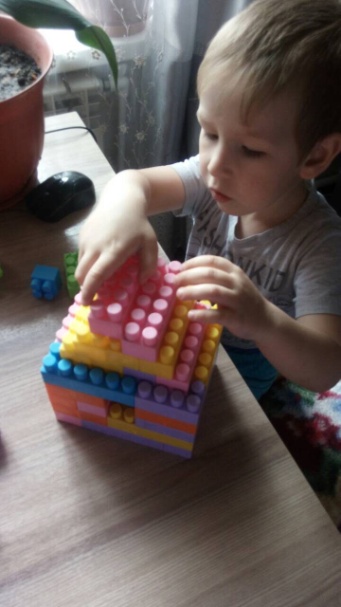 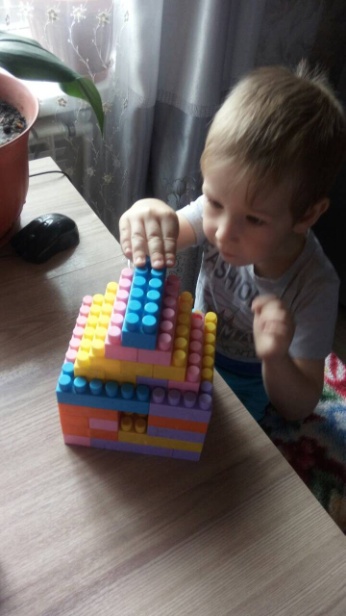 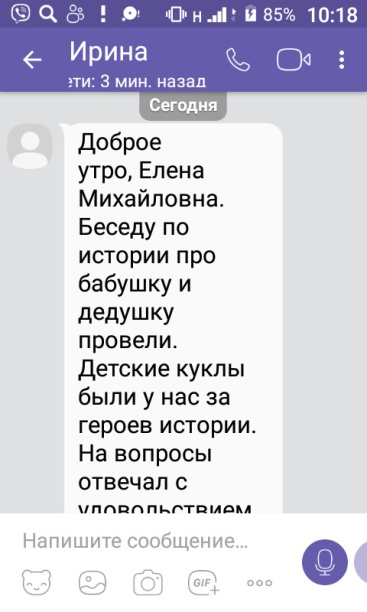 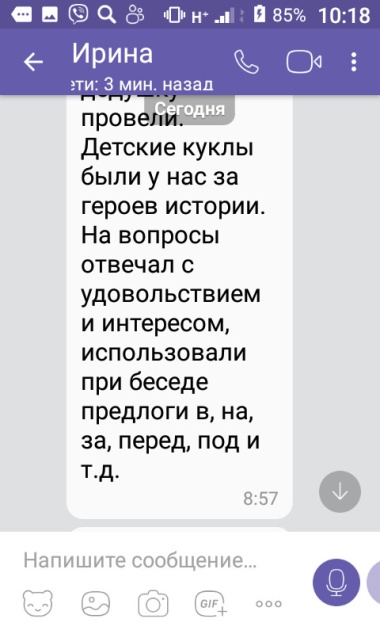 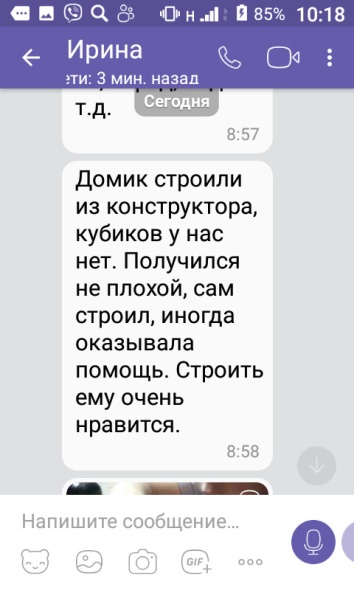 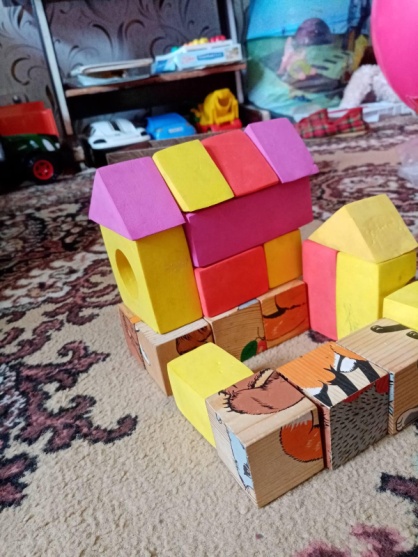 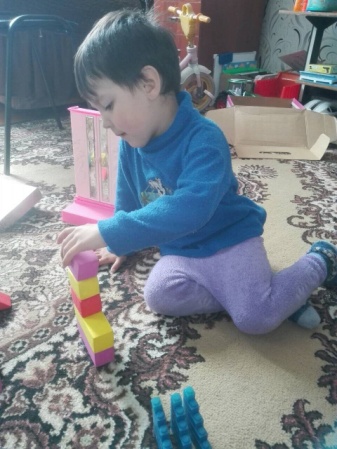 